                                                                                                                                                                                                             DATE:___________________________________________$10 FEE: ______TAX COLLECTOR LETTER: _____TREASURE’S LETTER: ______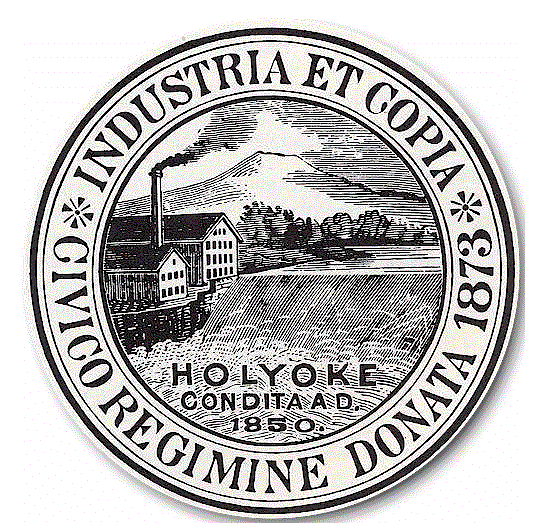 CITY OF HOLYOKEAUCTIONEER LICENSEName of Applicant: __________________________________________________________________________________________________Address: ______________________________________________________________________________________________________________Telephone: __________________________________________ Email: _________________________________________________________Social Security #: _____________________________________________________________________________________________________Date of Auction:__________________________________________Hours: ____________________________________________________Location:______________________________________________________________________________________________________________Description of Goods:________________________________________________________________________________________________Estimated value of Goods:___________________________________________________________________________________________State License Number:_______________________________________________________________________________________________ARTICLE II. - AUCTIONSDIVISION 1. - GENERALLYSec. 22-31. - Obstruction of sidewalks and thoroughfares.No auctioneer shall hold his sale upon any sidewalk or other thoroughfare so as to obstruct or prevent the free and convenient use of the same by foot passengers traveling thereon. DIVISION 2. - PRECIOUS METALS AND JEWELRYSubdivision I. - In GeneralSec. 22-51. - Hours.No auction shall be conducted under the provisions of this division except within the hours of 8:00 a.m. to 10:00 p.m., and every license granted under this division shall be subject to this section. Sec. 22-52. - Location of sale.No person licensed under this division shall conduct or maintain such an establishment in any place other than that set forth in the license. Sec. 22-53. - Licensed auctioneer required.Nothing in this division shall authorize any sale at auction by any person other than a licensed auctioneer. Sec. 22-54. - Records.Every licensee under this division shall keep books in the form furnished by the licensing authority in which shall be described and inventoried all goods received at his establishment, the date of such receipt, the name and place of business of the person on whose account they are to be sold, the cost price to the licensee if purchased by him for purposes of sale, together with the name and place of business of the vendor, the names and addresses of the purchasers at the auction, the dates when sold at auction and the prices paid by such purchasers, with a description of each article so sold. Such books shall be open to inspection at all reasonable times by the city council, or any agent delegated for the purpose by the city council, or by any police officer. The chief of police is hereby authorized to enforce this provision. Secs. 22-55—22-70. - Reserved.Subdivision II. - LicenseSec. 22-71. - Required.No person shall conduct or maintain an establishment where gold, silver or plated ware, stones, precious or otherwise, watches, clocks, jewelry, bric-a-brac, crockery, glassware, art goods or leather goods, or articles or goods represented as such are sold at auction unless he is licensed to conduct or maintain the same by the city council. Sec. 22-72. - Application; inventory list.Every application for a license to sell at auction such articles as are mentioned in section 22-71 shall contain the name and place of residence of the applicant, a description of the premises whereon the applicant intends to conduct or maintain such an establishment, the name of the owner of such premises, a detailed inventory of all items listed at current retail prices, and a description of the classes of articles or goods intended to be sold under the license. Such inventory shall include only such merchandise as shall be offered for sale under the license, and the sale of any merchandise not on the premises of the applicant on the date of the filing of the petition is expressly prohibited. The inventory list shall be open to inspection by the mayor, the city council, or any member thereof. The city council, before granting such licenses, shall refer all applications for licenses received under this subdivision to the licensing committee of the city council, who shall hold a public hearing thereon. Licenses shall be granted under this subdivision only to the owner of a business which has been established in the city and in operation for a period of at least one year. Sec. 22-73. - Fee.The fee for each license granted under this subdivision or any renewal thereof shall be $10.00, which shall accompany the application therefor. Sec. 22-74. - Term; renewal.Every license granted under this subdivision shall expire 30 days from its date, but the city council, upon application therefor, may grant a renewal of such license for an additional 30 days for the sole purpose of enabling the licensee to complete the sale of any unsold articles or goods described in the original application. The fee for such renewal shall be the same as for the original license. Sec. 22-75. - Forfeiture; suspension.The city council, after notice to the licensee under this subdivision and reasonable opportunity for him to be heard, may declare his license forfeited, or may suspend his license for such period of time as it may deem proper, upon satisfactory proof that he has violated or permitted a violation of any condition thereof or of any provision of any law, by-law or ordinance.                                                                                                               _________________________________________________________								Applicant’s Signature